 CIRCOLO UNICREDIT FOGGIA ETS                        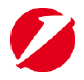 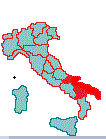 	cognome e nome	…………………………………………………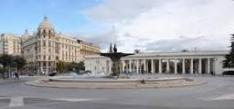 Foggia	luogo e data di nascita	…………………………………………………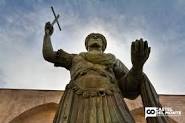 Barletta			codice fiscale		……………………………………………...			indirizzo residenza	……………………………………………….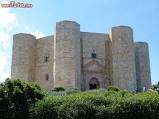 Andria	recapito telefonico	………………………………………………...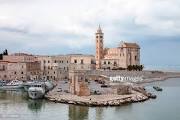 Trani	indirizzo posta elettronica ………………………………………………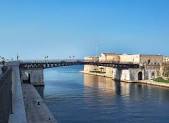 Taranto	socio effettivo			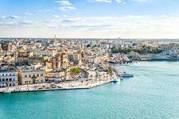 Brindisi			(dipendente / ex dip.) 		canone annuo eur 10,00	socio aggregato	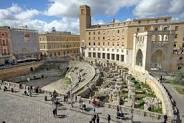 Lecce			(esterno)			canone annuo eur 30,00	socio familiare		.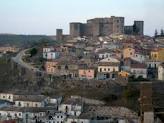 Potenza		(di effettivo/aggregato)		canone annuo eur  10,00  	N.B. Per socio aggregato è da intendersi persona esterna all’Azienda, il		                                  coniuge superstite di ex dipendente e gli orfani di ex dipendente.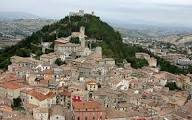 Campobasso		        Per familiari si intendono il coniuge e assimilati conviventi more uxorio 			         e i figli. 		IBAN: IT 53 R 02008 15703 000005392833 CIRCOLO UNICREDIT FOGGIA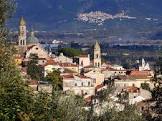 Isernia			Causale: iscrizione Circolo Unicredit Foggia – nome e cognome 	Indicare anche eventuali familiari per i quali si esegue il pagamentINFORMATIVA SUL TRATTAMENTO E LA PROTEZIONE DEI DATI PERSONALI1. TITOLARE DEL TRATTAMENTO E RESPONSABILE DELLA PROTEZIONE DEI DATI II Titolare del Trattamento a UniCredit Circolo Foggia ETS con sede presso Piazza Giordano, 17 — 71121 Foggia.2. FINALITA' E BASE GIURIDICA DEL TRATTAMENTO 
II Circolo tratta i dati personali per le seguenti finalità:per Ia promozione dell'aggregazione fra i soci, I' organizzazione e lo svolgimento di attività culturali, ricreative, sportive, artistiche, turistiche e vendita di prodotti specifici (es. prodotti para-farmaceutici) rientranti nell'ambito dello Statuto del Circolo. La base giuridica che legittima i conseguenti trattamenti e it Suo consenso, che Lei e libero di dare o meno e che pu6, comunque, revocare in qualsiasi momento. II conferimento dei dati necessari a tali fini non e obbligatorio ed it rifiuto di fornirli non determina alcuna conseguenza negativa, salvo l'impossibilita di ricevere i servizi offerti dal Circolo.Necessità di adempiere ad obblighi legali (es. per adempimenti contabili e fiscali, ecc.). Tale necessità rappresenta la base giuridica che legittima i conseguenti trattamenti. II conferimento dei dati necessari a tali fini rappresenta un obbligo legale; in mancanza di essi iI Circolo sarebbe nell'impossibilita di fornire i servizi offerti dal Circolo.3. CATEGORIE DI DATI TRATTATI II Circolo tratta dati personali raccolti direttamente presso di Lei, ovvero presso terzi, che includono, a titolo esemplificativo, dati anagrafici (es. nome, cognome, indirizzo, data e luogo di nascita).II Circolo tratta categorie particolari di dati dei propri associati per dare seguito a specifici servizi ed operazioni richiesti dagli stessi (es. vendita di prodotti para-farmaceutici). La base giuridica che legittima i conseguenti trattamenti a ii Suo consenso, che Lei e libero di dare o meno e che può, comunque, revocare in qualsiasi momento. II conferimento dei dati necessari a tali fini non e obbligatorio ed il rifiuto di fornirli non determina alcuna conseguenza negativa, salvo l'impossibilita di ricevere i servizi offerti dal Circolo.Il Circolo tratta riprese video e fotografiche dei propri associati nell’ambito delle iniziative sociali, culturali,ricreative e sportive che organizza. La base giuridica che legittima i conseguenti trattamenti è il suo consenso, che Lei è libero di dare o meno e che può, comunque, revocare in qualsiasimomento.4. DESTINATARI 0 CATEGORIE DI DESTINATARI DEI DATI PERSONALI Possono venire a conoscenza dei Suoi dati in quality di Responsabili del trattamento le persone fisiche e giuridiche di cui all'elenco consultabile presso i locali del Circolo, ed in quality di persone autorizzate al trattamento dei dati personali, relativamente ai dati necessari alto svolgimento delle mansioni assegnategli, le persone fisiche appartenenti alle seguenti categorie: i lavoratori dipendenti del Circolo 0 presso di essa distaccati, i lavoratori interinali, gli stagisti, i consulenti ed i dipendenti delle society esterne nominate Responsabili.I dati possono essere comunicati a quei soggetti cui tale comunicazione debba essere effettuata in adempimento di un obbligo previsto dalla legge, da un regolamento o dalla normativa comunitaria.5. DIRITTI DEGLI INTERESSATI II Regolamento generate sulla protezione dei dati ("Regolamento UE 679/2016") attribuisce alle persone fisiche, ditte individuali e/o liberi professionisti ("Interessati") specifici diritti, tra i quali quello di conoscere quali sono i dati personali in possesso della Banca e come questi vengono utilizzati (Diritto di accesso), di ottenerne l'aggiornamento, Ia rettifica o, se vi e interesse, I' integrazione, nonché la portabilità, cancellazione, la trasformazione in forma anonima o la limitazione.5.1 PERIODO DI CONSERVAZIONE DEI DATI II Circolo tratta e conserva i Suoi dati personati per tutta la durata di adesione al Circolo, per l'esecuzione degli adempimenti alto stesso inerenti e conseguenti e previsti dello Statuto del Circolo, per il rispetto degli obblighi di legge e regolamentari applicabili, nonché per finalità difensive proprie o di terzi e fino alla scadenza del periodo di prescrizione di legge applicabile, decorrente dalla data di chiusura del rapporto di associazione con it Circolo.Al termine del periodo di conservazione applicabile, i dati personati riferibili agli Interessati verranno cancellati o conservati in una forma che non consenta I' identificazione dell'Interessato (es. anonimizzazione irreversibile), a meno che it loro ulteriore trattamento sia necessario per uno o più dei seguenti scopi: i) risoluzione di precontenziosi e/o contenziosi avviati prima della scadenza del periodo di conservazione; ii) per dare seguito ad indagini/ispezioni da parte di funzioni di controllo interno e/o autorità esterne avviati prima della scadenza del periodo di conservazione; iii) per dare seguito a richieste della pubblica autorità italiana e/o estera pervenute/notificate al Circolo prima della scadenza del periodo di conservazione.6. MODALITA' DI ESERCIZIO DEI DIRITTI Ciascun Interessato per esercitare i diritti di cui al paragrafo 5 potrà rivolgersi a: Presidente UniCredit Circolo Foggia ETS — Piazza Giordano, 17 Foggia  oppure al seguente indirizzo di posta elettronica:.unicreditfoggiacircolo@gmail.comII termine per Ia risposta e un (1) mese, prorogabile di due (2) mesi in casi di particolare complessità; in questi casi, il Circolo fornisce almeno una comunicazione interlocutoria entro un (1) mese.L'esercizio dei diritti 6, in linea di principio, gratuito; II Circolo si riserva it diritto di chiedere un contributo in caso di richieste manifestamente infondate o eccessive (anche ripetitive).II Circolo ha il diritto di chiedere informazioni necessarie a fini identificativi del richiedente.10. RECLAMO 0 SEGNALAZIONE AL GARANTE PER LA PROTEZIONE DEI DATI PERSONALI II Circolo La informa the Lei ha diritto di proporre reclamo ovvero effettuare una segnalazione al Garante per la Protezione dei Dati Personali oppure in alternative presentare ricorso all'Autorità Giudiziaria. I contatti del Garante per la Protezione dei Dati Personali sono consultabili sul sito web http://www.garanteprivacy.it.MODULO DI ACQUISIZIONE DEL CONSENSO AL TRATTAMENTO DEI DATI PERSONALICon riferimento alle finalita sopraindicate alla Sezione 2, lettera A) dell'Informativa Privacy              AUTORIZZO						NON AUTORIZZOal trattamento dei dati per Ia promozione dell'aggregazione fra i soci, l'organizzazione e lo svolgimento di attività culturali, ricreative, sportive, artistiche, turistiche e vendita di prodotti specifici (es. prodotti para-farmaceutici) rientranti nell'ambito dello Statuto del Circolo.Firma Foggia, 